Requerimento de Suspensão EXCEPCIONAL DO PRAZO DE AFASTAMENTO OU LICENÇA CAPACITAÇÃOResolução nº053/2017- CEPE e nº151/2019- CONSUDados do Servidor:2 . Dados do Afastamento ou Licença CapacitaçãoTipo (mestrado, doutorado, pós-doutorado ou Licença Capacitação):_______________________________________________________________________________________________________________________________Local do Curso:______________________________________________________________________________Dados da Portaria de Concessão: Nº_____________, de _____/______/_____Início da concessão:  _____/______/_____Fim da concessão:  _____/______/_____3. Solicitação de suspensão do prazo	Solicito ao Reitor da Universidade Federal Rural de Pernambuco suspensão do prazo do(a)  _______________________________________ para cursar _________________________________na cidade de ________________________________ em virtude dos motivos abaixo relatados e em consequência da atual pandemia do COVID-19:_________________________________________________________________________________________________________________________________________________________________________________________________________________________________________________________________________________________________________________________________________________________________________________________________________________________________________________________________________________________________________________________________________________________________________________________________________Início da suspensão:  _____/______/_____Término previsto da suspensão:  _____/______/___________________, _____/____/______ 	  	                               _____________________________                                                                                                                                               Local, data                                                                                                 Carimbo e  Assinatura                                                                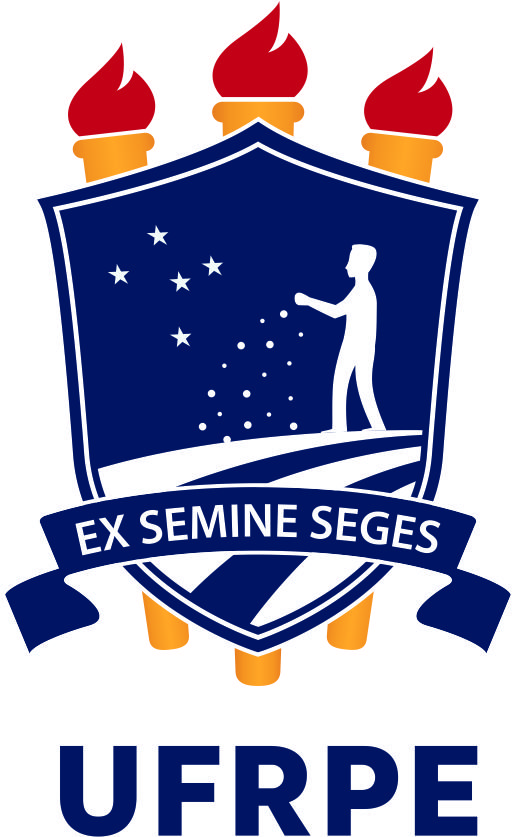 Ministério da EducaçãoUniversidade Federal Rural de PernambucoPró-Reitoria de Gestão de PessoasDepartamento de Administração de PessoasCoordenação de Movimentação, Aposentadorias e PensõesSeção de Acompanhamento e Movimentação de Pessoas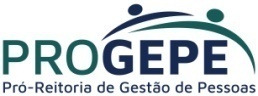 Nome: 			       			    Ramal/telefone:Setor de Lotação: SIAPE:  Cargo:Celular:Email(s):Email(s):Declaramos que anexamos ao processo:                 Portaria de Concessão do Afastamento ou Licença Capacitação;                 Documento original da entidade promotora do curso informando a suspensão das atividades e posterior continuação do curso;                 Outros documentos que comprovem o impedimento do retorno às atividades do exercício do cargo                   _________________________________________________________________________________                  _________________________________________________________________________________